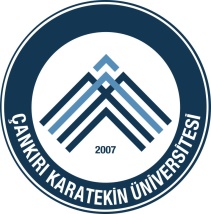 TÜRKİYE CUMHURİYETİÇANKIRI KARATEKİN ÜNİVERSİTESİGENEL SEKRETERLİKGelen-Giden Evrak İşlemleriİş Akış ŞemasıTÜRKİYE CUMHURİYETİÇANKIRI KARATEKİN ÜNİVERSİTESİGENEL SEKRETERLİKGelen-Giden Evrak İşlemleriİş Akış ŞemasıTÜRKİYE CUMHURİYETİÇANKIRI KARATEKİN ÜNİVERSİTESİGENEL SEKRETERLİKGelen-Giden Evrak İşlemleriİş Akış ŞemasıTÜRKİYE CUMHURİYETİÇANKIRI KARATEKİN ÜNİVERSİTESİGENEL SEKRETERLİKGelen-Giden Evrak İşlemleriİş Akış Şemasıİşlem / İş Akışıİşlem / İş AkışıSorumlularFaaliyetDokümantasyon /ÇıktıGelen-Giden Evrak İşlemleri İş AkışSüreciGelen-Giden Evrak İşlemleri İş AkışSüreciEvrak KaydıEvrak KaydıGörevli MemurKurum içinden giden evraklar evrak kayıt defterine kaydedilir ve ilgili yerlere gönderilmek suretiyle postaya verilir. Kurum dışından gelen evraklar ise EBYS sistemine kaydedilir ve sistem tarafından otomatik evrak kayıt numarası verir.EBYS/Posta Kayıt DefteriHavale EdilmesiHavale EdilmesiGenel SekreterEvraklar havale edilmek üzere Genel Sekreterlik Makamına sunulur, Genel Sekreter ilgili birimlere havale eder.EBYSEvraka Cevap YazılmasıEvraka Cevap YazılmasıGenel Sekreter, Genel Sekreter Yardımcısı, Görevli MemurKurum i ç i n d e i ş l e m gören e v r a k ı n cevabı yazılır, EBYS sistemi otomatik evrak sayısı verir, kurum içi dağıtımı sistem üzerinden yapılır ve ilgili birimlere gönderilir.EBYSYazıların DağıtımıYazıların DağıtımıGörevli MemurKurum dışına gönderilen evraklar KEP ile ve fiziki olarak elden Evrak dağıtım işlemi posta veyakurye yolu ile yapılır.EBYS/Kayıt DefteriGelen-Giden Evrak İşlemleriSürecinin SonlandırılmasıGelen-Giden Evrak İşlemleriSürecinin Sonlandırılması